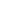 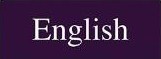 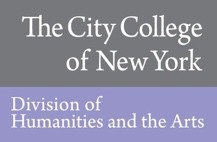 ENGLISH AWARDS & PRIZES2018 - 2019AWARDS CEREMONYTuesday, May 14, 2019Shepard Hall 25012 - 2pmTHE CITY COLLEGE OF NEW YORKENGLISH DEPARTMENT AWARDS AND PRIZES 2018 – 2019GUIDELINES FOR ENTERING CONTESTSThe deadline for submission of all manuscripts is:Wednesday, March 13th, 2019 at 5pm NA 6/219Manuscripts received after the deadline will not be considered. The winners will be notified in April 2019.All manuscripts must be typed on 8 1/2" X 11" paper and double-spaced. Poetry may be single-spaced. Handwritten manuscripts will automatically be disqualified.The manuscript title and the name of the award sought must appear on each manuscript’s first page. With the exception of the Goodman Fund Grant entries, all manuscripts must be submitted without the name of the author anywhere on the manuscript.You may enter as many contests as you wish; however, each contest requires its own unique entry. The same manuscript cannot be submitted for more than one award. In addition, multiple entries for a single award are not permitted: one manuscript for each award.Letters requesting consideration for the various Awards for General Excellence should be submitted by students to the main office, NA 6/219.  Letters should be addressed to the Mack Committee.Each entry must include a 3” x 5” index card containing the following information: NameFull Address (including zip code)Telephone Number(s)I.D. Number (CUNYFirst EMPLID) E-Mail AddressName of AwardTitle of the ManuscriptAll winning manuscripts will be considered for publication in Promethean. Manuscripts will not be returned.  Please keep a hard copy and an electronic copy of your work.Not every award will necessarily be made - depending on judges’ decision.THE CITY COLLEGE OF NEW YORKENGLISH DEPARTMENT AWARDS AND PRIZES 2018 – 2019February 2019Dear Students and Faculty:I invite you to participate in the English Department 2018-2019 Awards and Prizes contest. The long list of awards that follows is testimony to the outstanding accomplishments of our students; to the loyal support of alumni, faculty, and friends who have funded these awards; and to the strength of the department that supports such a vibrant community.The booklet describes this year’s awards and prizes along with the description and criteria for submission. In addition, all of the winning manuscripts will be considered for publication in Promethean, City College’s official literary journal.Please feel free to visit the English Department office if you have any questions.I look forward to celebrating your accomplishments at our awards ceremony on May 14. Sincerely,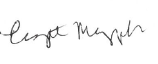 Elizabeth MazzolaProfessor of English & Department ChairCITY COLLEGE OF NEW YORKENGLISH DEPARTMENT AWARDS AND PRIZES 2018 – 2019CREATIVE WRITING AWARDS (MULTIPLE GENRES) THE DORIS LIPPMAN PRIZE IN CREATIVE WRITING THE DAVID DORTORT PRIZE IN CREATIVE WRITINGTHE JEROME LOWELL DEJUR PRIZE IN CREATIVE WRITINGTHE DORTORT FAMILY UNDERGRADUATE PRIZE IN CREATIVE WRITING THE GOODMAN FUND GRANTSTHE GOODMAN FUND SHORT STORY AWARD THE GRADUATE CHILDREN'S WRITING AWARDTHE UNDERGRADUATE CHILDREN'S WRITING AWARDPOETRY AWARDSTHE DAVID MARKOWITZ POETRY AWARD THE ESTHER UNGER POETRY PRIZETHE GOODMAN FUND POETRY AWARDESSAY AWARDSTHE ALLAN DANZIG MEMORIAL AWARD IN VICTORIAN & ROMANTIC LITERATURE THE DAVID MARKOWITZ ESSAY AWARDTHE RIGGS GOLD MEDAL ESSAY AWARDTHE MEYER COHN GRADUATE ESSAY AWARD IN LITERATURETHE IRWIN AND ALICE STARK AWARDSTHE STARK SHORT FICTION PRIZETHE STARK AWARD IN FICTION IN HONOR OF HENRY R. ROTH THE STARK AWARD IN DRAMA IN MEMORY OF ROSS ALEXANDER THE STARK POETRY PRIZE IN MEMORY OF RAYMOND PATTERSON THE STARK AWARD FOR ESSAY IN LITERATURETHE STARK ENGLISH COMPOSITION AWARD IN MEMORY OF MINA SHAUGHNESSYAWARDS FOR GENERAL EXCELLENCETHE DAVID DORTORT UNDERGRADUATE FELLOWSHIP THE LILLIAN FEDER SCHOLARSHIPTHE JULIUS AND ELIZABETH ISAACS SCHOLARSHIPTHE MARILYN STERNGLASS AWARDS IN LANGUAGE AND LITERACY: THE MARILYN STERNGLASS WRITING AWARDTHE MARILYN STERNGLASS OVERALL MERIT AWARD THE MARGARET HALMY PRIZETHE EDWARD C. AND RUTH P. MACK GRADUATE FELLOWSHIP THE PAUL ROBERTS MEMORIAL SCHOLARSHIPTHE RICHARD SHEPHARD AWARD FOR EXCELLENCE IN WRITING TONI CADE BAMBARA ENDOWED SCHOLARSHIPTHE WILLIAM BRADLEY OTIS FELLOWSHIP IN AMERICAN LITERATURE THE ALBERT FRIEND AWARD FOR EXCELLENCE IN MEDIEVAL STUDIESTEACHING AWARDSTHE NORMAN LEVINE OUTSTANDING TEACHING AWARD THE TEACHER-WRITER AWARDCREATIVE WRITING AWARDSTHE DORIS LIPPMAN PRIZE IN CREATIVE WRITINGGraduate (Award: $5000)For the most accomplished piece of work by a student in the Graduate Program in Creative Writing.The Doris Lippman Prize will be awarded for the most accomplished manuscript selected from the Dortort and Dejur Prize submissions.THE DAVID DORTORT PRIZE IN CREATIVE WRITINGGraduate (Award: one in non-fiction & one in playwriting, each award$2,000)«	For accomplished individual pieces of work.THE JEROME LOWELL DEJUR PRIZE IN CREATIVE WRITINGGraduate (Award: one in poetry & one in fiction, each award$2,000)«	For accomplished individual pieces of work.* The Dejur & Dortort prizes require submission of a significant manuscript. Students submitting in more than one genre will need to submit separate manuscripts.THE DORTORT FAMILY UNDERGRADUATE PRIZE IN CREATIVE WRITINGUndergraduate (Award: $1,500 by faculty nomination only)For the most accomplished piece of work by an undergraduate in creative writing in the opinion of a nominating faculty member.  (Letters of nomination are to be submitted to Prof. Elizabeth Mazzola.)THE GOODMAN FUND GRANTSGraduate or Graduating Seniors (Award: one or more prizes up to $200)Those interested in applying for this grant should submit an example of their work (published or unpublished), a letter of reference, and a statement concerning the creative project to be accomplished.THE GOODMAN FUND SHORT STORY AWARDUndergraduate (Award: $200)For an outstanding short story by an undergraduate.  Only one short story may be submitted by each student.THE GRADUATE CHILDREN’S WRITING AWARDGraduate (Award: $100)For an excellent children’s picture book, story, chapter book or “young adult” (YA) book by a graduate student.THE UNDERGRADUATE CHILDREN’S WRITING AWARDUndergraduate (Award: $100)For an excellent children’s picture book, story, chapter book or “young adult” (YA) book by an undergraduate student.POETRY AWARDSTHE DAVID MARKOWITZ POETRY AWARDUndergraduate (Award: $150)For outstanding work in poetry by an undergraduate.  Submit between 5 and 15 pages.THE ESTHER UNGER POETRY PRIZEUndergraduate (Award: $200)For an undergraduate whose work addresses significant local or international social issues (though not necessarily political themes), or that honestly confronts the reality of our common human condition.THE GOODMAN FUND POETRY AWARDUndergraduate--to be divided as the committee determines (Award: $200) For outstanding poetry by an undergraduate.  Submit between 5 and 12 pages.ESSAY AWARDSTHE ALLAN DANZIG MEMORIAL AWARD IN VICTORIAN & ROMANTIC LITERATUREUndergraduate (Award: $200)For the best essay by an undergraduate on Romantic or Victorian Literature.THE DAVID MARKOWITZ ESSAY AWARDUndergraduate (Award: $150)For the best essay by an undergraduate on any poem or poetical topic.THE RIGGS GOLD MEDAL ESSAY AWARDUndergraduate (Award: $200)For the best biographical or personal essay by an undergraduate.THE MEYER COHN GRADUATE ESSAY AWARD IN LITERATUREGraduate (Award: $200)For the best essay in literary criticism.  An M.A. graduate thesis will not be considered.THE IRWIN AND ALICE STARK AWARDSTHE STARK SHORT FICTION PRIZEGraduate or Undergraduate (Award: $200)For an outstanding work of short fiction (e.g., a short story or novella) by a graduate or an undergraduate student.THE STARK AWARD IN FICTION IN HONOR OF HENRY R. ROTHUndergraduate (Award: $200)For the year’s best work in short fiction by an undergraduate.THE STARK AWARD IN DRAMA IN MEMORY OF ROSS ALEXANDERGraduate or Undergraduate (Award: $200)For excellence in playwriting by an undergraduate or graduate student.  Submit either a one-act or a full-length play.THE STARK POETRY PRIZE IN MEMORY OF RAYMOND PATTERSONGraduate (Award: $200)For outstanding poetry by a graduate student.  Submit between 5 and 12 pages.THE STARK ESSAY AWARD IN LITERATUREUndergraduate (Award: $200) For the best essay on literature.THE STARK ENGLISH COMPOSITION AWARD IN MEMORY OF MINA SHAUGHNESSYUndergraduate (Award: $200)For the best student essay(s) written in Freshman Composition class. Manuscripts must be submitted by the instructor ONLY.AWARDS FOR GENERAL EXCELLENCETHE DAVID DORTORT UNDERGRADUATE FELLOWSHIPUndergraduate (Award: one prize up to $10,000 depending on the student’s eligibility) One fellowship for an outstanding sophomore or junior English major in creative writing.Students must have GPAs over 3.5 to apply for this fellowship, and must submit the following to Prof. Elizabeth Mazzola:A letter of applicationLetters of recommendation from TWO faculty membersTHE LILLIAN FEDER SCHOLARSHIPGraduate or Undergraduate (Scholarship for one year, or stipend prorated in the amount of full-time in-state tuition) A merit scholarship for an undergraduate student concentrating in literature, or a graduate student in the MA in Literature.Applicant must have a 3.7 minimum GPA, and should submit a letter of interest stating eligibility, merit and need, and providing the names of three City College faculty who can address merit and qualifications toProf. Elizabeth Mazzola/The Mack Committee.THE JULIUS AND ELIZABETH ISAACS SCHOLARSHIPA student must be a freshman or sophomore at City College with a general 3.3. GPA and a 3.5 GPA in English class (Stipend: $2,500 per semester)This scholarship is available to students who will major in English and study other languages, especially Greek and Latin.THE MARILYN STERNGLASS AWARDS IN LANGUAGE AND LITERACY: THE MARILYN STERNGLASS WRITING AWARDGraduate (Award: $500)Presented to a graduate student for an essay, report, or story submitted in a Language and Literacy graduate course.THE MARILYN STERNGLASS OVERALL MERIT AWARDGraduate (Award: $500)Presented to a matriculated Language and Literacy MA student who enrolled in either the Fall 2018 or Spring 2019 semesters or both.To apply for this award, a student should submit the following: A letter of applicationAn up-to-date CCNY transcriptA 500-word personal statement by the student about academic achievement within the Language &Literacy MA program and related professional endeavorsOptional: for this award the student may submit one essay or report written for credit in a CCNY Language and Literacy graduate course.THE MARGARET HALMY PRIZEUndergraduate (Award: $500)A prize to an undergraduate who is interested in the pursuit of creative or professional writing as a career and who is the first generation in his or her family to pursue a college degree. To apply, submit a personal narrative of 500- 1250 words detailing eligibility, ambitions and goals, and providing the names of three City College faculty who can address the quality of your work to Prof. Elizabeth Mazzola/The Mack Committee.THE EDWARD C. AND RUTH P. MACK GRADUATE FELLOWSHIPGraduating Senior (Award: $500)For one or two graduating English majors who have demonstrated excellence, a potential for scholarship, and require assistance in pursuing graduate study in English.(Preference will be given to students who have been accepted into a graduate English program.) Students must have GPAs over 3.5 to apply for this fellowship, and must submit the following to Prof. Elizabeth Mazzola/The Mack Committee:A letter of applicationLetters of recommendation from TWO faculty membersIf applicable, a letter of acceptance into the proposed graduate English program.THE PAUL ROBERTS MEMORIAL SCHOLARSHIP FUNDUndergraduate (Award: $500)A scholarship for an English major based on academic performance and demonstrated financial need. Students must have GPAs over 3.5 to apply for this scholarship, and must submit the following to Prof. Elizabeth Mazzola/The Mack Committee:A letter of applicationLetters of recommendation from TWO faculty members.THE RICHARD SHEPHARD AWARD FOR EXCELLENCE IN WRITINGUndergraduate (Award: $500)One award for an undergraduate who is going into his or her senior year, who has taken two creative writing classes, and who has demonstrated excellence in essays. To apply, students must submit the following to Prof. Elizabeth Mazzola/The Mack Committee:A letter of application A sample essayTHE TONI CADE BAMBARA ENDOWED SCHOLARSHIPUndergraduate (Award: $500)For an undergraduate full-time student in his or her senior year who has been accepted into a graduate program and who intends to be a writer.To apply, students must submit the following to Prof. Elizabeth Mazzola/The Mack Committee: A letter of applicationLetters of recommendation from TWO faculty membersA letter of acceptance into the proposed graduate program.THE WILLIAM BRADLEY OTIS FELLOWSHIP IN AMERICAN LITERATUREGraduating Senior (Award: $200)For a graduating senior who has performed outstandingly in American Literature courses.To apply, students must submit the following to Prof. Elizabeth Mazzola/The Mack Committee: A letter of applicationLetters of recommendation from TWO faculty members.THE ALBERT FRIEND AWARD FOR EXCELLENCE IN MEDIEVAL STUDIESGraduate or Graduating Senior (Award: $100)For a graduating senior or a graduate student demonstrating excellence in medieval studies. To apply, students must submit the following to Prof. Elizabeth Mazzola:A letter of applicationAt least one essay in the subject area.TEACHING AWARDSTHE NORMAN LEVINE OUTSTANDING TEACHING AWARDGraduate (Award: $500)For a City College Department of English graduate student who has demonstrated excellence in teaching City College undergraduates.  Consideration by faculty nomination.THE TEACHER-WRITER AWARDGraduate (Award: $500)For promise of a career combining dedicated teaching with achievement in creative writing or scholarship Consideration by faculty nomination.